Российская ФедерацияАдминистрация ПЕТРОВСКОГО сельсоветаТроицкого района Алтайского краяПОСТАНОВЛЕНИЕ22.09.2023                                                                                                                                     №19С. ПетровкаО внесении изменения в постановление Администрации Петровского сельсовета от 12.10.2022  № 19 «Об утверждении реестра мест (площадок) накопления твердых коммунальных отходов, расположенных на территории Администрации Петровского сельсовета Троицкого района Алтайского края»   Руководствуясь Федеральным законом от 06.10.2003  №131-ФЗ «Об общих принципах организации местного самоуправления в Российской Федерации», Уставом муниципального образования Петровский сельсовет Троицкого района, Алтайского края,ПОСТАНОВЛЯЮ:Внести изменение  в постановление Администрации Петровского сельсовета от 12.10.2022  № 19 «Об утверждении реестра мест (площадок) накопления твердых коммунальных отходов, расположенных на территории Администрации Петровского сельсовета Троицкого района Алтайского края»,  дополнив реестр мест (площадок) накопления твердых коммунальных отходов  в следующей редакции:Обнародовать настоящее постановление в установленном порядке.Контроль за исполнением настоящего постановления оставляю за собой.И.о. главы сельсовета					                                                  С.В. Ющук№п/пДанные о нахождении мест (площадок) накопления ТКОДанные о технических характеристиках мест (площадок) накопления ТКОДанные о собственниках мест (площадок) накопления ТКОДанные об источниках образования ТКО 1.с. Петровка, в районе переулка Весеннего, д.2 Количество контейнеров 3 шт.объем 0,75  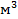 Администрация сельсоветаЖилые дома по улице Космонавтов, переулку Весенний2с. Петровка, в районе переулка Озерного, д.2Количество контейнеров 3 шт.объем 0,75  Администрация сельсоветаЖилые дома по улице Бабуркина, переулку Озерный